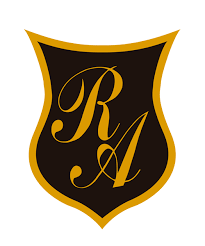                                             Colegio República Argentina Nombre completo: ________________________________________________________________________________________________Curso: ________________________________________________ fecha: __________________________Tarea:1.-Haz un resumen en tu cuaderno de educación física de lo aprendido en las guías dadas.____________________________________________________________________________________________________________________________________________________________________________2. Antes de hacer ejercicios de flexibilidad realiza un calentamienton de 5 minutos bailando elige tu tema favorito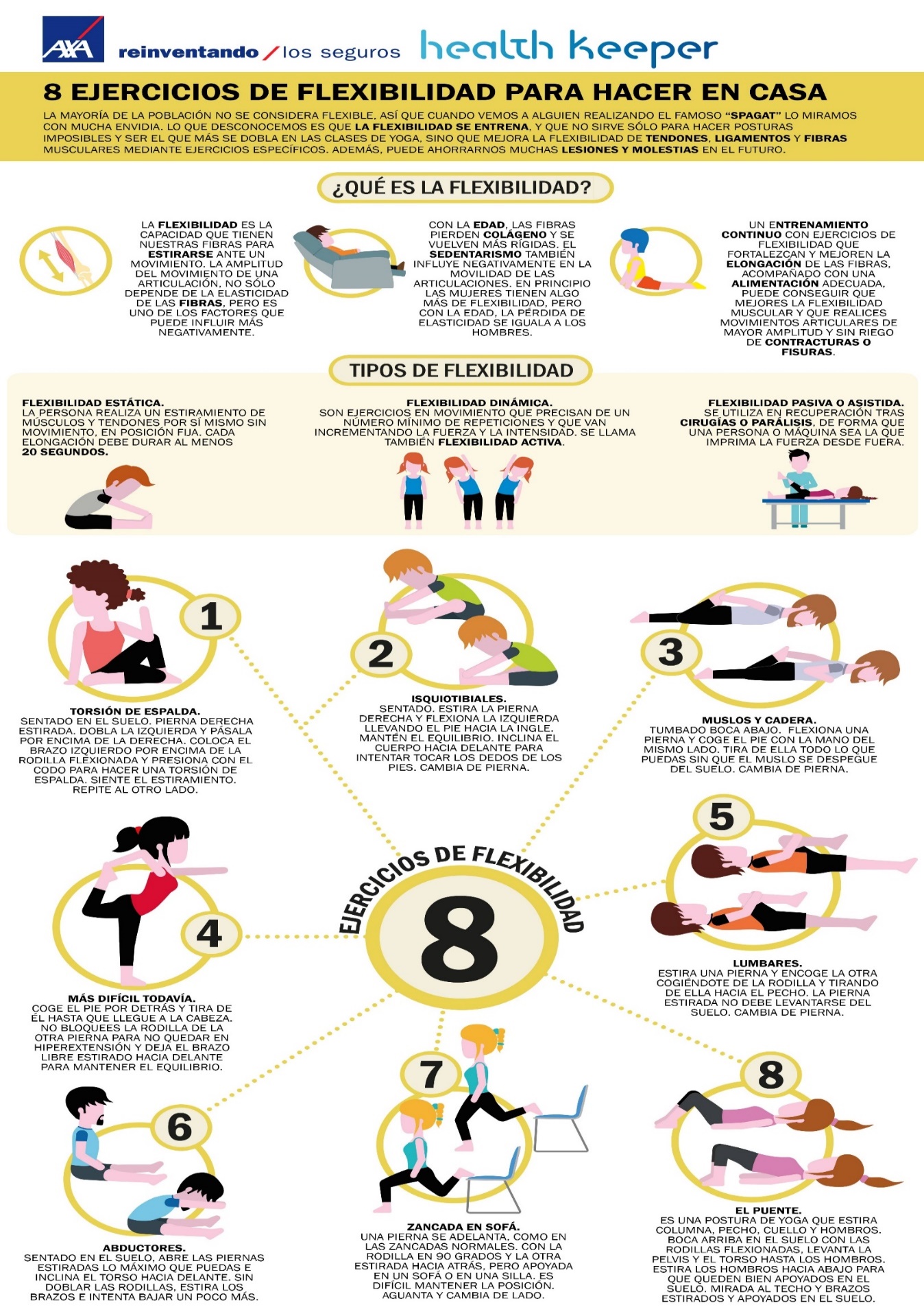 